Tenant Incident Report Template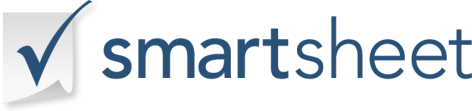 REPORTED BY:DATE OF REPORT:TITLE / ROLE:INCIDENT NO.:SIGNATURE:REPORTED TO:INSPECTED BY:DATE OF INSPECTION:SECURITY INCIDENT INFORMATIONSECURITY INCIDENT INFORMATIONSECURITY INCIDENT INFORMATIONSECURITY INCIDENT INFORMATIONSECURITY INCIDENT INFORMATIONSECURITY INCIDENT INFORMATIONSECURITY INCIDENT INFORMATIONSECURITY INCIDENT INFORMATIONSECURITY INCIDENT INFORMATIONSECURITY INCIDENT INFORMATIONSECURITY INCIDENT INFORMATIONINCIDENT TYPE:DATE OF INCIDENT:DATE OF INCIDENT:DATE OF INCIDENT:PROPERTY NAME:TIME OF INCIDENT:TIME OF INCIDENT:TIME OF INCIDENT:LOCATION:CITY:STATE: ZIP CODE: SPECIFIC AREA OF INCIDENT (grounds, shared hallway, apt. number, etc.):SPECIFIC AREA OF INCIDENT (grounds, shared hallway, apt. number, etc.):SPECIFIC AREA OF INCIDENT (grounds, shared hallway, apt. number, etc.):SPECIFIC AREA OF INCIDENT (grounds, shared hallway, apt. number, etc.):SPECIFIC AREA OF INCIDENT (grounds, shared hallway, apt. number, etc.):SPECIFIC AREA OF APARTMENT (if applicable):SPECIFIC AREA OF APARTMENT (if applicable):SPECIFIC AREA OF APARTMENT (if applicable):SPECIFIC AREA OF APARTMENT (if applicable):SPECIFIC AREA OF APARTMENT (if applicable):INCIDENT DESCRIPTION:INCIDENT DESCRIPTION:INCIDENT DESCRIPTION:INCIDENT DESCRIPTION:INCIDENT DESCRIPTION:INCIDENT DESCRIPTION:INCIDENT DESCRIPTION:INCIDENT DESCRIPTION:INCIDENT DESCRIPTION:INCIDENT DESCRIPTION:INCIDENT DESCRIPTION:PERSONAL INJURY DESCRIPTIONPERSONAL INJURY DESCRIPTIONPERSONAL INJURY DESCRIPTIONPERSONAL INJURY DESCRIPTIONPERSONAL INJURY DESCRIPTIONPERSONAL INJURY DESCRIPTIONPERSONAL INJURY DESCRIPTIONPERSONAL INJURY DESCRIPTIONPERSONAL INJURY DESCRIPTIONPERSONAL INJURY DESCRIPTIONPERSONAL INJURY DESCRIPTIONPERSONAL INJURY DESCRIPTIONPERSONAL INJURY DESCRIPTIONPERSONAL INJURY DESCRIPTIONPERSONAL INJURY DESCRIPTIONPERSONAL INJURY DESCRIPTIONPERSONAL INJURY DESCRIPTIONPERSONAL INJURY DESCRIPTIONPERSONAL INJURY DESCRIPTIONPERSONAL INJURY DESCRIPTIONPERSONAL INJURY DESCRIPTIONHEADHEADLEFTRIGHTRIGHTRIGHTDESCRIPTION OF INJURYDESCRIPTION OF INJURYDESCRIPTION OF INJURYFACEFACESHOULDERSHOULDERSHOULDERSHOULDERSHOULDERSHOULDERDESCRIPTION OF INJURYDESCRIPTION OF INJURYDESCRIPTION OF INJURYNECKNECKARM PITARM PITARM PITARM PITARM PITARM PITDESCRIPTION OF INJURYDESCRIPTION OF INJURYDESCRIPTION OF INJURYUPPER BACKUPPER BACKUPPER ARMUPPER ARMUPPER ARMUPPER ARMUPPER ARMUPPER ARMDESCRIPTION OF INJURYDESCRIPTION OF INJURYDESCRIPTION OF INJURYLOWER BACKLOWER BACKLOWER ARMLOWER ARMLOWER ARMLOWER ARMLOWER ARMLOWER ARMDESCRIPTION OF INJURYDESCRIPTION OF INJURYDESCRIPTION OF INJURYCHESTCHESTELBOWELBOWELBOWELBOWELBOWELBOWEVENTS LEADING TO INJURYEVENTS LEADING TO INJURYEVENTS LEADING TO INJURYABDOMENABDOMENWRISTWRISTWRISTWRISTWRISTWRISTEVENTS LEADING TO INJURYEVENTS LEADING TO INJURYEVENTS LEADING TO INJURYPELVIS / GROINPELVIS / GROINHANDHANDHANDHANDHANDHANDEVENTS LEADING TO INJURYEVENTS LEADING TO INJURYEVENTS LEADING TO INJURYLIPSLIPSBUTTOCKSBUTTOCKSBUTTOCKSBUTTOCKSBUTTOCKSBUTTOCKSEVENTS LEADING TO INJURYEVENTS LEADING TO INJURYEVENTS LEADING TO INJURYTEETHTEETHHIPHIPHIPHIPHIPHIPEVENTS LEADING TO INJURYEVENTS LEADING TO INJURYEVENTS LEADING TO INJURYTONGUETONGUETHIGHTHIGHTHIGHTHIGHTHIGHTHIGHEVENTS LEADING TO INJURYEVENTS LEADING TO INJURYEVENTS LEADING TO INJURYNOSENOSELOWER LEGLOWER LEGLOWER LEGLOWER LEGLOWER LEGLOWER LEGEXISTING PHYSICAL CONDITIONS OR IMPAIRMENTEXISTING PHYSICAL CONDITIONS OR IMPAIRMENTEXISTING PHYSICAL CONDITIONS OR IMPAIRMENTFINGERSFINGERSKNEEKNEEKNEEKNEEKNEEKNEEEXISTING PHYSICAL CONDITIONS OR IMPAIRMENTEXISTING PHYSICAL CONDITIONS OR IMPAIRMENTEXISTING PHYSICAL CONDITIONS OR IMPAIRMENTTOESTOESANKLEANKLEANKLEANKLEANKLEANKLEEXISTING PHYSICAL CONDITIONS OR IMPAIRMENTEXISTING PHYSICAL CONDITIONS OR IMPAIRMENTEXISTING PHYSICAL CONDITIONS OR IMPAIRMENTOTHER:OTHER:EYESEYESEYESEYESEYESEYESEXISTING PHYSICAL CONDITIONS OR IMPAIRMENTEXISTING PHYSICAL CONDITIONS OR IMPAIRMENTEXISTING PHYSICAL CONDITIONS OR IMPAIRMENTOTHER:OTHER:EARSEARSEARSEARSEARSEARSEXISTING PHYSICAL CONDITIONS OR IMPAIRMENTEXISTING PHYSICAL CONDITIONS OR IMPAIRMENTEXISTING PHYSICAL CONDITIONS OR IMPAIRMENTPERSONAL INJURY TREATMENT (If applicable):PERSONAL INJURY TREATMENT (If applicable):PERSONAL INJURY TREATMENT (If applicable):PERSONAL INJURY TREATMENT (If applicable):PERSONAL INJURY TREATMENT (If applicable):PERSONAL INJURY TREATMENT (If applicable):PERSONAL INJURY TREATMENT (If applicable):PERSONAL INJURY TREATMENT (If applicable):PERSONAL INJURY TREATMENT (If applicable):PERSONAL INJURY TREATMENT (If applicable):PERSONAL INJURY TREATMENT (If applicable):PERSONAL INJURY TREATMENT (If applicable):PERSONAL INJURY TREATMENT (If applicable):PERSONAL INJURY TREATMENT (If applicable):PERSONAL INJURY TREATMENT (If applicable):PERSONAL INJURY TREATMENT (If applicable):PERSONAL INJURY TREATMENT (If applicable):PERSONAL INJURY TREATMENT (If applicable):PERSONAL INJURY TREATMENT (If applicable):PERSONAL INJURY TREATMENT (If applicable):PERSONAL INJURY TREATMENT (If applicable):PERSONAL INJURY TREATMENT (If applicable):PROFESSIONAL MEDICAL TREATMENT REQUIRED?PROFESSIONAL MEDICAL TREATMENT REQUIRED?PROFESSIONAL MEDICAL TREATMENT REQUIRED?PROFESSIONAL MEDICAL TREATMENT REQUIRED?YES:YES:YES:HOSPITAL:HOSPITAL:HOSPITAL:PROFESSIONAL MEDICAL TREATMENT REQUIRED?PROFESSIONAL MEDICAL TREATMENT REQUIRED?PROFESSIONAL MEDICAL TREATMENT REQUIRED?PROFESSIONAL MEDICAL TREATMENT REQUIRED?PROFESSIONAL MEDICAL TREATMENT REQUIRED?PROFESSIONAL MEDICAL TREATMENT REQUIRED?PROFESSIONAL MEDICAL TREATMENT REQUIRED?PROFESSIONAL MEDICAL TREATMENT REQUIRED?NO:NO:NO:PHYSICIAN:PHYSICIAN:PHYSICIAN:AMBULANCE / FIRST RESPONDER:AMBULANCE / FIRST RESPONDER:AMBULANCE / FIRST RESPONDER:AMBULANCE / FIRST RESPONDER:AMBULANCE / FIRST RESPONDER:AMBULANCE / FIRST RESPONDER:AMBULANCE / FIRST RESPONDER:AMBULANCE / FIRST RESPONDER:AMBULANCE / FIRST RESPONDER:INSURANCE IF CONTRACTOR OR THIRD PARTY AT FAULT:INSURANCE IF CONTRACTOR OR THIRD PARTY AT FAULT:INSURANCE IF CONTRACTOR OR THIRD PARTY AT FAULT:INSURANCE IF CONTRACTOR OR THIRD PARTY AT FAULT:INSURANCE IF CONTRACTOR OR THIRD PARTY AT FAULT:INSURANCE IF CONTRACTOR OR THIRD PARTY AT FAULT:INSURANCE IF CONTRACTOR OR THIRD PARTY AT FAULT:INSURANCE IF CONTRACTOR OR THIRD PARTY AT FAULT:INSURANCE IF CONTRACTOR OR THIRD PARTY AT FAULT:INSURANCE IF CONTRACTOR OR THIRD PARTY AT FAULT:INSURANCE IF CONTRACTOR OR THIRD PARTY AT FAULT:INSURANCE IF CONTRACTOR OR THIRD PARTY AT FAULT:INSURANCE IF CONTRACTOR OR THIRD PARTY AT FAULT:INSURANCE IF CONTRACTOR OR THIRD PARTY AT FAULT:INSURANCE IF CONTRACTOR OR THIRD PARTY AT FAULT:INSURANCE IF CONTRACTOR OR THIRD PARTY AT FAULT:INSURANCE IF CONTRACTOR OR THIRD PARTY AT FAULT:INSURANCE IF CONTRACTOR OR THIRD PARTY AT FAULT:NAME / CONTACT OF PARTIES INVOLVED:NAME / CONTACT OF PARTIES INVOLVED:NAME / CONTACT OF PARTIES INVOLVED:NAME / CONTACT OF PARTIES INVOLVED:NAME / CONTACT OF PARTIES INVOLVED:NAME / CONTACT OF PARTIES INVOLVED:NAME / CONTACT OF PARTIES INVOLVED:NAME / CONTACT OF PARTIES INVOLVED:NAME / CONTACT OF PARTIES INVOLVED:NAME / CONTACT OF PARTIES INVOLVED:NAME / CONTACT OF PARTIES INVOLVED:NAME / CONTACT OF PARTIES INVOLVED:NAME / CONTACT OF PARTIES INVOLVED:NAME / CONTACT OF PARTIES INVOLVED:NAME / CONTACT OF PARTIES INVOLVED:NAME / CONTACT OF PARTIES INVOLVED:NAME / CONTACT OF PARTIES INVOLVED:NAME / CONTACT OF PARTIES INVOLVED:NAME / CONTACT OF PARTIES INVOLVED:NAME / CONTACT OF PARTIES INVOLVED:NAME / CONTACT OF PARTIES INVOLVED:NAME / CONTACT OF PARTIES INVOLVED:1.2.3.WITNESS NAME / CONTACT:WITNESS NAME / CONTACT:WITNESS NAME / CONTACT:WITNESS NAME / CONTACT:WITNESS NAME / CONTACT:WITNESS NAME / CONTACT:WITNESS NAME / CONTACT:WITNESS NAME / CONTACT:WITNESS NAME / CONTACT:WITNESS NAME / CONTACT:WITNESS NAME / CONTACT:WITNESS NAME / CONTACT:WITNESS NAME / CONTACT:WITNESS NAME / CONTACT:WITNESS NAME / CONTACT:WITNESS NAME / CONTACT:WITNESS NAME / CONTACT:WITNESS NAME / CONTACT:WITNESS NAME / CONTACT:WITNESS NAME / CONTACT:WITNESS NAME / CONTACT:WITNESS NAME / CONTACT:1.2.3.POLICE REPORT FILED?POLICE REPORT FILED?POLICE REPORT FILED?POLICE REPORT FILED?POLICE REPORT FILED?POLICE REPORT FILED?PRECINCT:PRECINCT:PRECINCT:REPORTING OFFICER:REPORTING OFFICER:REPORTING OFFICER:REPORTING OFFICER:REPORTING OFFICER:REPORTING OFFICER:PHONE:PHONE:PHONE:FOLLOW-UP ACTION: 